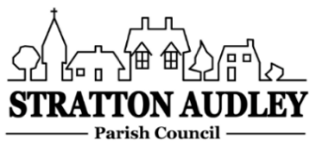 To Members of the Council: you are summoned to attend a meeting of Stratton Audley Parish Council on Wednesday 2nd March 2022 at 7.00pm in the Hunt room of the Red Lion PH.  AGENDAApologies for absence – to receive apologies and to note reasons for absenceDeclarations of interest – to receive any declarations of interest from Councillors relating to items on the agenda, in accordance with the Council’s Code of ConductTo approve the minutes of the previous meetingUpdate on Previous Parish mattersBM Experience Centre; EWR general update; proposal for a path along the Bicester Road; children’s safety posters; Stoke Lyne Road waste land; entrance gate repairs; new Weed Spraying Contract.FinanceTo consider invoices for paymentTo note the Council’s current financial positionParish Matters not otherwise mentioned under section 5 above:Speed monitoring survey/speed calming initiatives/20mph applicationRe-seeding Pound wildflower areaVillage questionnaire updatePlatinum Jubilee 2-5 June 2022 planning update, including recent correspondence. Buy local policy and change to financial regulationsPlayground annual inspectionRoad markingsDefibrillator & first aid trainingRevised Conservation AreaPlanning –Planning Applications and decisions as registered at the date of the meeting.Report from Meetings – NoneItems for information or next Agenda only – all items for the next agenda to be submitted to the Clerk as soon as possible please.The date of the next meeting:6th April 2022Anne Davies, Clerk to the Council6 Greystones Court, Kidlington Oxon OX51AR	strattonaudley.parishclerk@gmail.com